18.06.2021312-р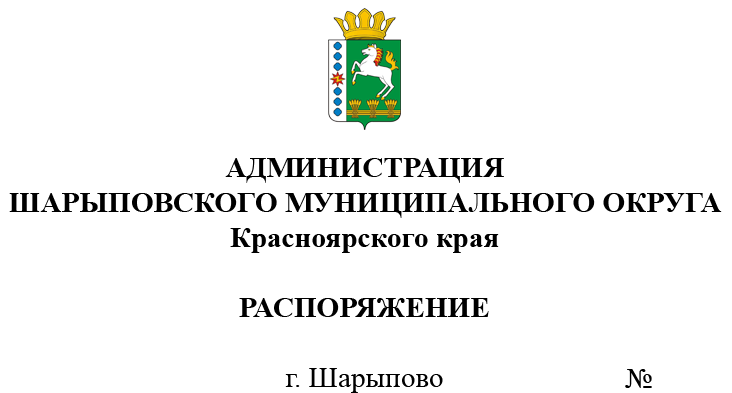 О проведении аукционав электронной формеВ соответствии с Федеральным законом от 21.12.2001 г. № 178-ФЗ «О приватизации  государственного и муниципального имущества», Постановлением Правительства Российской Федерации от 27 августа 2012 г. №860 «Об организации и проведении продажи государственного или муниципального имущества в электронной форме», Решением Шарыповского окружного Совета депутатов от 18.03.2021 №11-91р «Об утверждении Порядка принятия решений об условиях приватизации муниципального имущества», Решением Шарыповского окружного Совета депутатов от 25.02.2021 №10-88р «Об утверждении прогнозного плана (Программы) приватизации муниципального имущества Шарыповского муниципального округа на 2021-2023», отчетами об оценке рыночной стоимости от 01.04.2021 №91/21, от 01.04.2021 №89/21, от 01.04.2021 №84/21, от 01.04.2021 №85/21, от 01.04.2021 №86/21, от 01.04.2021 №87/21, от 01.04.2021 №90/21, от 01.04.2021 №88/21, руководствуясь ст. 38 Устава Шарыповского муниципального округа,1. Отделу имущества и земельных отношений администрации Шарыповского муниципального округа (Попова Т.В.): 1.1. Провести аукцион, открытый по составу участников и открытый по форме подачи предложений о цене, по продаже имущества, находящегося в муниципальной собственности, согласно приложению к настоящему Распоряжению;1.2. Обеспечить публикацию сообщения на официальном сайте Шарыповского  муниципального округа, на официальном сайте Российской Федерации для размещения информации о проведении торгов в сети «Интернет» и в сети «Интернет» на сайте https://178fz.roseltorg.ru. 2. Контроль за исполнением Распоряжения возложить на Поддубкова М.В., заместителя главы округа по земельно-имущественным отношениям, начальника отдела сельского хозяйства.3. Распоряжение вступает в силу со дня его подписания.Исполняющий полномочияглавы округа                                                                                                                А.В. БахПриложение  к распоряжению администрации Шарыповского муниципального округа от ____________ 2021 г. № ______       Перечень  имущества, находящегося в муниципальной собственности, подлежащего продаже на аукционе, открытым по составу участников и открытым по форме подачи предложений о цене    № п/пНаименование имуществаАдрес, местонахождениеИндивидуализирующие характеристики имуществаНачальная цена, (руб)1ВАЗ-21213 легковойКрасноярский край, р-н. Шарыповский,                            с.ШушьПТС 63 КЕ 098720от 04.08.2001,VIN ТА21213021602370, модель № двигателя 21213,6669304цвет фиолетовый,2001 год изготовления, гос. регистрационный знак А146МА24114 800,002ГАЗ-3102  ЛегковойКрасноярский край, г.ШарыповоПТС 52 МС 655028 от 15.10.2008,VIN Х9631020091430069, модель № двигателя 2.4L-DOHC*168800142цвет светло-серый,2008 год изготовления, государственный регистрационный знак Р976ВТ124124 500,003ГАЗ3307 грузовой (прочие)Красноярский край, р-н Шарыповский, п.ИнгольПТС 24 КА 457131 от 04.04.2001,VIN отсутствует, модель № двигателя 5110А-11001951цвет голубой,1992 год изготовления, государственный регистрационный знак Х482КХ2470 200,00